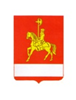 КАРАТУЗСКИЙ РАЙОННЫЙ СОВЕТ ДЕПУТАТОВРЕШЕНИЕ30.07.2020                                    с. Каратузское                               №34-294Об избрании главы Каратузского района  Красноярского краяВ соответствии с частью 2.1 статьи 36 Федерального закона 
от 06.10.2003 № 131-ФЗ «Об общих принципах организации местного самоуправления в Российской Федерации», Законом Красноярского края 
от 01.12.2014 № 7-2884 «О некоторых вопросах организации органов местного самоуправления в Красноярском крае», статьей 10. 2.  Регламента Каратузского районного Совета депутатов, рассмотрев документы отобранных кандидатов, материалы конкурсных испытаний, представленных конкурсной комиссией по результатам конкурса, заслушав выступления отобранных кандидатов, руководствуясь статьями 10,19 Устава Каратузского района Красноярского края, Каратузский районный Совет депутатов РЕШИЛ:1. Избрать на должность главы Каратузского района Красноярского края Тюнина Константина Алексеевича. 2.Тюнину Константину Алексеевичу приступить к исполнению обязанностей Главы Каратузского района Красноярского края с 31.07.2020 года.3.Контроль за исполнением решения возложить на председателя Каратузского районного Совета депутатов Г.И. Кулакову.4. Решение вступает в силу со дня, следующего за днем его принятия и подлежит официальному опубликованию в периодическом печатном издании Вести муниципального образования «Каратузский район».Председатель Каратузскогорайонного Совета депутатов                                                      Г.И. Кулакова